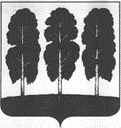 АДМИНИСТРАЦИЯ БЕРЕЗОВСКОГО РАЙОНАХАНТЫ-МАНСИЙСКОГО АВТОНОМНОГО ОКРУГА-ЮГРЫРАСПОРЯЖЕНИЕот  09.12.2022                                                                                                       № 824-р                         пгт. БерезовоВ целях приведения муниципальных правовых актов администрации Березовского района в соответствие с действующим законодательством:Приложение к распоряжению администрации Березовского района от 30.01.2015 № 45-р «О создании временной рабочей группы по снижению неформальной занятости, легализации «серой» заработной платы, повышению собираемости страховых взносов во внебюджетные фонды» изложить в следующей редакции согласно приложению к настоящему распоряжению.Разместить настоящее распоряжение на официальном веб-сайте органов местного самоуправления Березовского района.Настоящее распоряжение вступает в силу после его подписания.И.о. главы района                                                                                            С.Н. ТитовПриложение к распоряжению администрации Березовского района от 09.12.2022 № 824-рСостав временной рабочей группы по снижению неформальной занятости, легализации «серой» заработной платы, повышению собираемости страховых взносов во внебюджетные фонды (далее – рабочая группа)Заместитель главы Березовского района, председатель рабочей группы;Заместитель главы Березовского района, председатель Комитета, заместитель председателя рабочей группы;Специалист-эксперт отдела по труду, социальной и молодежной политике Комитета спорта и молодежной политики администрации Березовского района, секретарь рабочей группы.Члены рабочей группы:Председатель Комитета спорта и молодежной политики администрации Березовского района;Председатель Комитета по экономической политике администрации Березовского района;Директор казенного учреждения Ханты-Мансийского автономного округа – Югры «Березовский центр занятости населения» (по согласованию);Заместитель председателя Комитета, заведующий отделом по труду, социальной и молодежной политике Комитета спорта и молодежной политики администрации Березовского района;Главы городских и сельских поселений Березовского района (по согласованию);Председатель объединения профсоюзов Березовского района (по согласованию);Председатель объединения работодателей Березовского района (по согласованию);Заместитель начальника межрайонной инспекции федеральной налоговой службы России № 7 по Ханты-Мансийскому автономному округу – Югре (по согласованию);Руководитель клиентской службы в Березовском районе (на правах отдела) Государственного учреждения – Управления Пенсионного фонда Российской Федерации в городе Белоярский (межрайонного) Ханты-Мансийского автономного округа – Югры (по согласованию);Помощник прокурора Березовского района (по согласованию);Консультант-руководитель группы работы со страхователями по Березовскому району государственного учреждения –региональное отделение Фонда социального страхования по Ханты-Мансийскому автономному округу – Югре (по согласованию);Представитель Управления Федеральной службы государственной регистрации, кадастра и картографии по Ханты-Мансийскому автономному округу – Югре (по согласованию).О внесении изменения в распоряжение администрации Березовского района от 30.01.2015 № 45-р «О создании временной рабочей группы по снижению неформальной занятости, легализации «серой» заработной платы, повышению собираемости страховых взносов во внебюджетные фонды» 